	Содержание.Раздел I. Общие сведения.Раздел II. План- схема образовательного учреждения.1.Район расположения образовательного учреждения, пути движения транспортных средств и родителей (законных представителей) с детьми.	РАЗДЕЛ I.ОБЩИЕ СВЕДЕНИЯ.Муниципальное казенное дошкольное образовательное учреждениедетский сад № 20 «Теремок» х.ПеревальныйТип ОУ: дошкольное образовательное учреждениеЮридический адрес ОУ:   357239, Ставропольский край Минераловодский район х.Перевальный ул.Новая, 34Фактический адрес ОУ: 357239, Ставропольский край Минераловодский район х.Перевальный ул.Новая, 34Электронный адрес: terem011@yandex.ruСайт:  www.ds20mv.ruРуководители образовательного учреждения:Заведующий		Бут Ирина Владимировна	               8 (87922)26-2-95				(фамилия, имя, отчество) 	                    (телефон)Старший воспитатель	Бакумова Ольга Валерьевна                     8 (87922)26-2-95   	 			(фамилия, имя, отчество) 	                    (телефон)Ответственный работник за мероприятия по профилактике детского травматизма:	 Старший воспитатель        Бакумова Ольга Валерьевна                     8 (87922)26-2-95   	 			(фамилия, имя, отчество) 	                    (телефон)Ответственный работник от Управления образования администрации Минераловодского городского округа:Специалист дошкольного отдела   Харатян Оксана Викторовна	      8 (87922)6-48-66    (должность)			               (фамилия, имя, отчество)	  (телефон)Ответственный работник от Госавтоинспекции: Гос. инспектор ОГИБДД Отдела МВДкапитан полиции 	                Хачатрян Владимир Хачикович           8 (87922) 7-73-80				(фамилия, имя, отчество)			(телефон)Владелец улично-дорожной сети::  Администрация  Минераловодского  городского округа:                                                                                                                Руководитель или ответственный работник дорожно- эксплуатационной организации, осуществляющей содержание ТСОДД:Управление муниципального хозяйства администрации Минераловодского городского округа:директор	Руденко Евгений Владимирович               8(87922)5-84-08(должность)			               (фамилия, имя, отчество)	       (телефон)Количество воспитанников         _____________________61______________________Наличие уголка по БДД :                                   имеется  в каждой группе                                                  Наличие кабинета по БДД           _______________ имеется_____________________Наличие класса по БДД	                                     имеетсяНаличие автоплощадок по БДД    имеется разметка на территории детского сада и  автогородокНаличие автобуса в ОУ (школьного) или любого другого, предназначенного для перевозки обучающихся (воспитанников)___________ имеется________________Владелец автобуса       ООО «ЦДС» г.Минеральные Воды______________________ Контакты организации осуществляющей перевозку детей:                                        г.Минеральные Воды ул.22 Партсъезда,133Время работы образовательного учреждении: с 07:30 до 18:00Телефоны оперативных служб:Единая диспетчерская служба:  _________112_______________________________Дежурная часть ОВД:                                      02______________________________Дежурная часть ГИБДД:          _______5-72-22________________________________Скорая медицинская  помощь: __________ 03_______________________________РАЗДЕЛ  II.ПЛАН-СХЕМА ОБРАЗОВАТЕЛЬНОГО УЧРЕЖДЕНИЯ.	( Схема безопасного движения)                                                                       УТВЕРЖДАЮ                                                                                Заведующая МКДОУ детский сад                                                                                       №20 «Теремок» х.Перевальный	         _________И.В.Бут	«24» сентября 2018 годаПАСПОРТ ДОРОЖНОЙ БЕЗОПАСНОСТИ ОБРАЗОВАТЕЛЬНОГО УЧРЕЖДЕНИЯМуниципальное казенное дошкольное образовательное учреждение  детский сад №20 «Теремок» х.Перевальный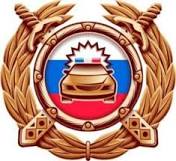 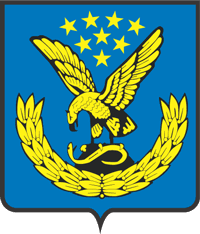        «СОГЛАСОВАНО»	                                                   «СОГЛАСОВАНО»            Начальник 	                 НачальникОГИБДД ОМВД России                                                 Управления образования      по Минераловодскому                                               администрации Минераловодского городскому округу                                                        городского округаподполковник полиции__________А.А.Манин	                                                      __________ Л.А. Безруких	        х.Перевальный                                                                         2018г.